Контрольная работе по теме «Алгоритмика»Информатика 6 класс1. Закончите предложение: «Алгоритмом называется…»1) нумерованный список
2) маркированный список
3) система команд исполнителя
4) описание конечной последовательности шагов в решении задачи, приводящей от исходных данных к требуемому результату2. Что можно считать алгоритмом?1) Правила техники безопасности
2) Список класса
3) Кулинарный рецепт
4) Перечень обязанностей дежурного по классу3. Закончите предложение: «Блок-схема — форма записи алгоритма, при которой для обозначения различных шагов алгоритма используются…»1) рисунки
2) списки
3) геометрические фигуры
4) формулы4. Закончите предложение: «Геометрическая фигура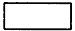 используется в блок-схемах для обозначения…»1) начала или конца алгоритма
2) ввода или вывода
3) принятия решения
4) выполнения действия5. Закончите предложение: «Геометрическая фигура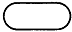 используется в блок-схемах для обозначения…»1) начала или конца алгоритма
2) ввода или вывода
3) принятия решения
4) выполнения действия6. Отметьте галочкой истинные высказывания.1) Человек разрабатывает алгоритмы.
2) Компьютер разрабатывает алгоритмы.
3) Исполнитель разрабатывает алгоритмы.
4) Человек управляет работой других исполнителей по выполнению алгоритмов.
5) Компьютер управляет работой связанных с ним технических устройств по выполнению алгоритмов.
6) Исполнитель управляет работой связанных с ним технических устройств по выполнению алгоритмов.
7) Человек исполняет алгоритмы.
8) Компьютер сам выполняет алгоритмы (программы).
9) Исполнитель четко и безошибочно выполняет алгоритмы, составленные из команд, входящих в его СКИ.7. Закончите предложение: «Алгоритм, в котором команды выполняются в порядке их записи, т. е. последовательно друг за другом, называется…»1) линейным
2) ветвлением
3) циклическим